Bourse pour stage de recherche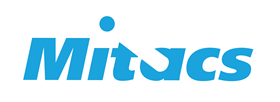 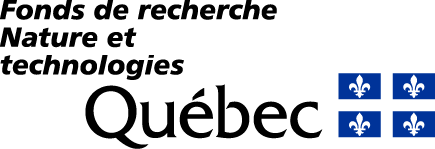 au niveau collégialFormulaire de demandeINSTRUCTIONSDÉTAILS DU PROJET1.5 Confirmation du domaine d’études de la personne stagiaireVeuillez indiquer le domaine d’études de la personne stagiaire : pour qu’elle soit admissible à cette bourse, son domaine d’études figurer parmi les trois cases suivantes. Sciences naturelles Mathématiques Génie1.6 Durée du stageVeuillez confirmer la durée du projet de recherche. Temps partiel (28 semaines pendant l’année scolaire, à commencer avant le 30 septembre 2022) Temps plein (12-16 semaines pendant l’été, à commencer après le 30 mai 2022)1.7 Participation antérieure au programme Mitacs/FRQNTVeuillez confirmer que la personne stagiaire n’a pas déjà participé au programme Mitacs/FRQNT en cochant la case ci-dessous. N’a jamais participé à ce programme2. DESCRIPTION DE LA RECHERCHE PROPOSÉE (2 pages à simple interligne)2.1 Avantages pour la personne stagiaireVeuillez fournir un aperçu de la manière dont cette opportunité aidera la personne stagiaire à développer sa capacité de réaliser de la recherche dans le domaine des sciences naturelles, des mathématiques ou du génie. Cette section peut être remplie par la ou le stagiaire.2.2 Veuillez fournir une brève description du projet de recherche et du rôle de la personne stagiaireVeuillez indiquer également s’il s’agit d’un projet de recherche nouveau ou existant.2.3 Veuillez préciser les activités de recherche auxquelles participera la personne stagiaire pendant le stageVeuillez fournir un aperçu des activités de recherche prévues, du rôle de la ou du stagiaire dans ces activités et de la manière dont les activités de recherche l’aideront à développer des connaissances techniques dans son domaine.2.4 Compétences de la personne stagiaireVeuillez sélectionner dans les listes déroulantes les trois principaux domaines de compétences qui, selon vous, seront améliorées chez la ou le stagiaire suite à la réalisation du projet décrit ci-dessus.2.5 Amélioration des compétencesExpliquez en quoi le projet donnera à la ou au stagiaire l’opportunité de développer les compétences ci-dessus. Si vous avez sélectionné la réponse « Autre » dans les listes ci-dessus, veuillez fournir une courte description de la compétence et de comment elle sera développée.2.6 Interaction et livrablesFournissez des renseignements détaillés sur les interactions entre vous en tant que professeur∙e superviseur∙e et la personne stagiaire, incluant la supervision et le mentorat dont la personne stagiaire bénéficiera, ainsi que la fréquence et les objectifs de ces échanges. Donnez un aperçu des ressources de l’établissement à la disposition de la ou du stagiaire, ainsi que des attentes et des livrables du projet final. Veuillez présenter ces renseignements sous forme de calendrier.3.0 APPROBATION DU PROJET PAR LE COLLÈGE/LE CÉGEPVeuillez faire approuver votre proposition de projet par une représentante ou un représentant du bureau des services de recherche (ou son équivalent) de votre cégep avant de la soumettre à Mitacs au moyen de notre Portail d’inscription et de demande. Cette section devrait être remplie par l’établissement d’enseignement où la personne étudiante est inscrite.Les participantes et participants nommés dans cette demande ont convenu de mettre en œuvre un projet correspondant à la proposition présentée ci-dessus. Une fois le projet approuvé, Mitacs versera la bourse au bureau des services de recherche (ou son équivalent). Les fonds seront administrés à titre de subvention de recherche conformément aux politiques et procédures de l’établissement. Les établissements devront approuver le versement des fonds conformément au processus de la Lettre d’octroi de bourses. Le montant total de la subvention de recherche (5 000 $) doit être utilisé pour l’allocation de l’étudiante ou de l’étudiant, en conformité avec les modalités de Mitacs.Par ailleurs, en signant ce formulaire, vous acceptez que votre établissement d’enseignement fournisse le soutien requis à la personne étudiante du cégep nommée dans le cadre du projet, incluant l’obtention des assurances nécessaires si le projet se déroule à votre cégep ou à un CCTT affilié, et que le statut d’étudiant lui soit affecté pour la durée du stage.Je soussigné(e) ACCEPTE par la présente que cette proposition de projet soit soumise à Mitacs en tant que demande de financement. Je reconnais qu’en acceptant cette subvention, je m’engage à ce que mon bureau mette en place les processus requis pour payer l’allocation de la personne étudiante.Bureau des services de recherche (ou équivalent) du collège ou du cégep où la personne étudiante est inscrite :4.0 APPROBATION DE LA PROFESSEURE SUPERVISEURE OU DU PROFESSEUR SUPERVISEUR UNIVERSITAIRE**Veuillez compléter seulement si le stage se déroule avec une université au Québec.En tant que professeure superviseure ou professeur superviseur universitaire de ce stage, veuillez donner votre approbation de ce formulaire de demande avant de le soumettre à Mitacs par l’entremise de notre Portail d’inscription et de demande.Les participantes et participants nommés dans cette demande ont convenu de mettre en œuvre un projet correspondant à la proposition présentée ci-dessus. En signant ce formulaire, vous acceptez de fournir le soutien requis à la personne étudiante du cégep nommée dans le cadre du projet, incluant l’obtention d’assurance pour permettre à la personne étudiante du cégep d’entreprendre de la recherche à votre établissement.Je soussigné(e) ACCEPTE par la présente que cette proposition de projet soit soumise à Mitacs en tant que demande de financement. Je reconnais que mon acceptation de cette bourse m’oblige d’assurer une couverture d’assurance pour la personne étudiante du cégep qui entreprend de la recherche à mon établissement, ce qui peut inclure l’engagement de lui fournir le statut d’étudiant temporaire à mon établissement.Professeur∙e superviseur∙e dans une université au Québec :ANNEXE A : Menus déroulantsSi votre menu déroulant ne fonctionne pas, veuillez consulter les compétences énumérées ci-dessous et entrer la réponse correspondante dans les espaces fournis à la section 2.4 ci-dessus.2.4 Enrichissement des compétences  Ce formulaire de demande doit être rempli par la professeure superviseure ou le professeur superviseur avec la participation de la personne étudiante qui fera le stage.Veuillez remplir la section 4.0 SEULEMENT SI une personne étudiante du cégep réalise un projet avec une professeure superviseure ou un professeur superviseur d’une université.Veuillez ne pas modifier ni enlever de texte ou d’instructions dans les sections/sous-sections ou reformater ce formulaire de quelque façon que ce soit. Un formulaire modifié occasionnera un retard dans le processus d’évaluation du stage.Veuillez vous assurer que l’établissement d’enseignement où est inscrite la personne étudiante et qui lui versera la bourse remplisse la section 3.0 Approbation du projet à la fin de ce formulaire.Une fois la demande remplie, les professeures superviseures et professeurs superviseurs devront téléverser ce formulaire au Portail d’inscription et de demande en ligne en utilisant l’option de programme Bourse pour stage de recherche au niveau collégial FRQNT.1.1 Stagiaire (nom)1.2. Établissement d’enseignement (stagiaire)1.3 Professeur∙e superviseur∙e (nom)1.4 Établissement d’enseignement (professeur∙e superviseur∙e)Prénom : Nom : Nom : Département : Établissement d’enseignement : Établissement d’enseignement : Signature : ___________________________________Courriel : Courriel :          Image :       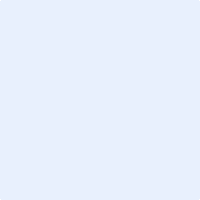          Image :                Image :       Date : Connaissances dans un domaine de rechercheMéthodes visant à résoudre des problèmes de rechercheCompétences en développement et en conception de recherchesAptitudes à résoudre des problèmesUtilisation d’outils analytiques et logiciels afin de répondre à des questions de rechercheCollaboration avec d’autres chercheuses et chercheurs pour obtenir des résultatsCompétences de communication via des présentations et des rapportsCompétences en gestion de projetsCompétences relationnellesCompétences en matière de créativitéCompétences en matière de raisonnement critiqueAutre